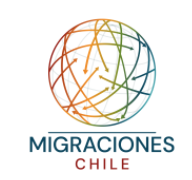 SOLICITUD DE APEC BUSINESS TRAVEL VIRTUAL CARD (ABTVC)Folio N° ________________(Llenar con letra imprenta)La Tarjeta Virtual de Viajes de Negocios APEC o APEC Business Travel Virtual Card (ABTVC) tiene por objeto facilitar la movilidad de las personas de negocios a través de la región del Asia- Pacífico, considerando que un desplazamiento más fluido de ellas impacta favorablemente en el comercio y en la inversión.Beneficios que otorga la ABTVC:El titular de la Tarjeta podrá ingresar a las economías participantes en el sistema que aparezcan señaladas al anverso de la ABTC, con propósitos de negocios, sin necesidad de obtener una visa o autorización adicional.Trato preferencial en los trámites de migración en los principales aeropuertos de las economías participantes. Validez de la Tarjeta Virtual:La ABTVC tiene una validez equivalente a la vigencia de su pasaporte con un máximo de cinco años desde la fecha de su emisiónEsta Tarjeta Virtual solamente es válida acompañada de pasaporte vigente.Período de estadía:El plazo máximo de estadía permitido por viaje es de 90 días.Economías que participan en este sistema:Actualmente son partes integrantes de este sistema: Australia, Brunei Darussalam, República de Filipinas, Hong-Kong China, China Tai-Pei, República Popular China, República de Corea, Japón, Malasia, México, Nueva Zelandia, Tailandia, Perú, Indonesia, Singapur, Papua Nueva Guinea, Vietnam y Chile.Requisitos para obtener la ABTVC:Ser chilenoPoseer pasaporte chileno vigente, ordinario u oficialNo haber sido procesado o condenado por delitos que la ley califique como crimen o simple delito.Ser persona de negocios o funcionario del Gobierno relacionado con actividades del Foro de Cooperación Económica del Asia Pacífico.Se entenderá por persona de negocios a aquella que se dedique o esté relacionada con el comercio de bienes, la prestación de servicios o la realización de actividades económicas productivas, financieras o de inversión, y que requiera viajar por períodos breves dentro de la región del Asía Pacífico con estos fines.No poseer antecedentes comerciales negativos.Documentación requerida para solicitar la Tarjeta Virtual:Solicitud de ABTC íntegramente llenada.Fotografía a color, tamaño pasaporte (4 x 4 cms.).Fotocopia del pasaporteCertificado de antecedentes para fines especiales emitido por el Servicio de Registro Civil e Identificación.Certificado emitido por alguna de las asociaciones empresariales que colaboran con el Gobierno en el proceso de calificación de personas de negocios para estos efectos, del cual conste esta calidad; o la documentación que permita acreditarla.Los funcionarios de gobierno, relacionados con actividades de APEC, deberán acreditar tal calidad mediante certificado, emitido por el Departamento APEC- DIRECOM, del Ministerio de Relaciones Exteriores.Constancia de pago de la ABTVCAsociaciones empresariales o gremiales en las que se puede solicitar la certificación de la calidad de persona de negocios:- Asociación de Exportadores de Productos Manufacturados, en Santiago. (ASEXMA)- Cámara Nacional de Comercio, sedes regionales y en Santiago. (CNC)- Sociedad de Fomento Fabril, sedes regionales y en Santiago. (SOFOFA)- Cámara Chileno-China de Comercio Industria y Turismo. (CHICIT)- Cámara Chileno- australiana (AUSCHAM)- Cámara de Comercio de Santiago (CCS)Alternativa de aprobación provisoria:Si Ud. desea recibir aprobación provisoria, por favor seleccione las economías de las que requiere aceptación con mayor rapidez en el proceso de acogimiento definitivo a su solicitud de ABTVC.Ud. puede elegir un máximo de cinco (5) economías para una rápida aprobación. Por favor, marque con una cruz las economías de su preferencia.NOTA: Estados Unidos de América y Canadá no aprueban solicitudes actualmente, sin embargo, permiten a los titulares de la APEC Business Travel Virtual Card usar líneas prioritarias de inmigración en sus principales aeropuertos internacionales. Para gozar de este beneficio no se requiere la aprobación de Estados Unidos y Canadá, sino que es necesario contar con la aprobación de Australia.AUSTRALIA				BRUNEI DARUSSALAMCHINAFILIPINASHONG KONGINDONESIAJAPONCOREAMALASIAMEXICONUEVA ZELANDIAPAPUA NUEVA GUINEAPERURUSIASINGAPURTAILANDIACHINA TAIPEI (TAIWAN)VIETNAMDATOS PERSONALESDATOS PERSONALESDATOS PERSONALESDATOS PERSONALESDATOS PERSONALESDATOS PERSONALESDATOS PERSONALESDATOS PERSONALESDATOS PERSONALESDATOS PERSONALESDATOS PERSONALESDATOS PERSONALESDATOS PERSONALESDATOS PERSONALESANTECEDENTES COMERCIALESANTECEDENTES COMERCIALESANTECEDENTES COMERCIALESANTECEDENTES COMERCIALESANTECEDENTES COMERCIALESANTECEDENTES COMERCIALESANTECEDENTES COMERCIALESANTECEDENTES COMERCIALESApellidos:Apellidos:Apellidos:Apellidos:Apellidos:Apellidos:Nombre o razón social de la empresa, sociedad u organización:Nombre o razón social de la empresa, sociedad u organización:Nombre o razón social de la empresa, sociedad u organización:Nombre o razón social de la empresa, sociedad u organización:Nombre o razón social de la empresa, sociedad u organización:Nombre o razón social de la empresa, sociedad u organización:Nombre o razón social de la empresa, sociedad u organización:Nombre o razón social de la empresa, sociedad u organización:Nombre o razón social de la empresa, sociedad u organización:Nombre o razón social de la empresa, sociedad u organización:Nombre o razón social de la empresa, sociedad u organización:Nombre o razón social de la empresa, sociedad u organización:Nombre o razón social de la empresa, sociedad u organización:Nombre o razón social de la empresa, sociedad u organización:Nombre o razón social de la empresa, sociedad u organización:Nombre o razón social de la empresa, sociedad u organización:Nombres:Nombres:Nombres:Nombres:Nombres:Nombres:Giro de la empresa, sociedad u organización:Giro de la empresa, sociedad u organización:Giro de la empresa, sociedad u organización:Giro de la empresa, sociedad u organización:Giro de la empresa, sociedad u organización:Giro de la empresa, sociedad u organización:N° Cédula Nacional de Identidad: N° Cédula Nacional de Identidad: N° Cédula Nacional de Identidad: N° Cédula Nacional de Identidad: N° Cédula Nacional de Identidad: N° Cédula Nacional de Identidad: N° Cédula Nacional de Identidad: N° Cédula Nacional de Identidad: N° Cédula Nacional de Identidad: N° Cédula Nacional de Identidad: N° Cédula Nacional de Identidad: R.U.T. de la empresa, sociedad u organización:R.U.T. de la empresa, sociedad u organización:R.U.T. de la empresa, sociedad u organización:R.U.T. de la empresa, sociedad u organización:R.U.T. de la empresa, sociedad u organización:R.U.T. de la empresa, sociedad u organización:R.U.T. de la empresa, sociedad u organización:Sexo:Sexo:Masc.Masc.Masc.Masc.Fem.Fem.Fecha de Nacimiento:Fecha de Nacimiento:Fecha de Nacimiento:Fecha de Nacimiento:Fecha de Nacimiento:Fecha de Nacimiento:Fecha de Nacimiento:Fecha de Nacimiento:Cargo:Día /   Mes   / AñoDía /   Mes   / AñoDía /   Mes   / AñoDía /   Mes   / AñoDía /   Mes   / AñoDía /   Mes   / AñoLugar de Nacimiento:Lugar de Nacimiento:Lugar de Nacimiento:Lugar de Nacimiento:Lugar de Nacimiento:Lugar de Nacimiento:Lugar de Nacimiento:Dirección Comercial:Dirección Comercial:Dirección Comercial:Ciudad/ PaísCiudad/ PaísCiudad/ PaísCiudad/ PaísCiudad/ PaísCiudad/ PaísCiudad/ PaísCalle N°Calle N°Calle N°Calle N°Calle N°Pasaporte:Tipo:Pasaporte:Tipo:Pasaporte:Tipo:OrdinarioOrdinarioOrdinarioOrdinarioOrdinarioOficialDepto N° Depto N° Depto N° Comuna                                     CiudadComuna                                     CiudadComuna                                     CiudadComuna                                     CiudadComuna                                     CiudadN°:Teléfono N°:Teléfono N°:N°:Fax N°:Fax N°:OficialFecha de emisión:Fecha de emisión:Fecha de emisión:Fecha de emisión:Fecha de emisión:Fecha de emisión:Fecha de emisión:Fecha de emisión:Email:Email:Fecha de emisión:Fecha de emisión:Fecha de emisión:Fecha de emisión:Fecha de emisión:Fecha de emisión:Fecha de emisión:Fecha de emisión:Día  / Mes       /AñoDía  / Mes       /AñoDía  / Mes       /AñoDía  / Mes       /AñoDía  / Mes       /AñoEmail:Email:Fecha de vencimiento:Fecha de vencimiento:Fecha de vencimiento:Fecha de vencimiento:Fecha de vencimiento:Fecha de vencimiento:Fecha de vencimiento:Fecha de vencimiento:Frecuencia con que Ud. viaja a través de las economías APEC por año:Frecuencia con que Ud. viaja a través de las economías APEC por año:Frecuencia con que Ud. viaja a través de las economías APEC por año:Frecuencia con que Ud. viaja a través de las economías APEC por año:Frecuencia con que Ud. viaja a través de las economías APEC por año:Frecuencia con que Ud. viaja a través de las economías APEC por año:Frecuencia con que Ud. viaja a través de las economías APEC por año:Frecuencia con que Ud. viaja a través de las economías APEC por año:Fecha de vencimiento:Fecha de vencimiento:Fecha de vencimiento:Fecha de vencimiento:Fecha de vencimiento:Fecha de vencimiento:Fecha de vencimiento:Fecha de vencimiento:Día/   Mes    /AñoDía/   Mes    /AñoDía/   Mes    /AñoDía/   Mes    /AñoDía/   Mes    /AñoFrecuencia con que Ud. viaja a través de las economías APEC por año:Frecuencia con que Ud. viaja a través de las economías APEC por año:Frecuencia con que Ud. viaja a través de las economías APEC por año:Frecuencia con que Ud. viaja a través de las economías APEC por año:Frecuencia con que Ud. viaja a través de las economías APEC por año:Frecuencia con que Ud. viaja a través de las economías APEC por año:Frecuencia con que Ud. viaja a través de las economías APEC por año:Frecuencia con que Ud. viaja a través de las economías APEC por año:Domicilio Particular:Domicilio Particular:Domicilio Particular:Domicilio Particular:Domicilio Particular:Domicilio Particular:Domicilio Particular:Domicilio Particular:Calle  N°Calle  N°Calle  N°Calle  N°Calle  N°Calle  N°Período de estadía por viaje:Período de estadía por viaje:Período de estadía por viaje:Período de estadía por viaje:Depto N°Depto N°Depto N°Depto N°Depto N°Depto N°Depto N°Depto N°Comuna                       CiudadComuna                       CiudadComuna                       CiudadComuna                       CiudadComuna                       CiudadComuna                       CiudadDeclaro que los datos aportados son fidedignosAutorizo al Servicio Nacional de Migraciones, para transmitir la información contenida en esta solicitud a las autoridades migratorias de las economías participantes en el sistema de la ABTVC.Declaro que los datos aportados son fidedignosAutorizo al Servicio Nacional de Migraciones, para transmitir la información contenida en esta solicitud a las autoridades migratorias de las economías participantes en el sistema de la ABTVC.Declaro que los datos aportados son fidedignosAutorizo al Servicio Nacional de Migraciones, para transmitir la información contenida en esta solicitud a las autoridades migratorias de las economías participantes en el sistema de la ABTVC.Declaro que los datos aportados son fidedignosAutorizo al Servicio Nacional de Migraciones, para transmitir la información contenida en esta solicitud a las autoridades migratorias de las economías participantes en el sistema de la ABTVC.Declaro que los datos aportados son fidedignosAutorizo al Servicio Nacional de Migraciones, para transmitir la información contenida en esta solicitud a las autoridades migratorias de las economías participantes en el sistema de la ABTVC.Declaro que los datos aportados son fidedignosAutorizo al Servicio Nacional de Migraciones, para transmitir la información contenida en esta solicitud a las autoridades migratorias de las economías participantes en el sistema de la ABTVC.Declaro que los datos aportados son fidedignosAutorizo al Servicio Nacional de Migraciones, para transmitir la información contenida en esta solicitud a las autoridades migratorias de las economías participantes en el sistema de la ABTVC.Declaro que los datos aportados son fidedignosAutorizo al Servicio Nacional de Migraciones, para transmitir la información contenida en esta solicitud a las autoridades migratorias de las economías participantes en el sistema de la ABTVC.Teléfono N°:Teléfono N°:Teléfono N°:Teléfono N°:Declaro que los datos aportados son fidedignosAutorizo al Servicio Nacional de Migraciones, para transmitir la información contenida en esta solicitud a las autoridades migratorias de las economías participantes en el sistema de la ABTVC.Declaro que los datos aportados son fidedignosAutorizo al Servicio Nacional de Migraciones, para transmitir la información contenida en esta solicitud a las autoridades migratorias de las economías participantes en el sistema de la ABTVC.Declaro que los datos aportados son fidedignosAutorizo al Servicio Nacional de Migraciones, para transmitir la información contenida en esta solicitud a las autoridades migratorias de las economías participantes en el sistema de la ABTVC.Declaro que los datos aportados son fidedignosAutorizo al Servicio Nacional de Migraciones, para transmitir la información contenida en esta solicitud a las autoridades migratorias de las economías participantes en el sistema de la ABTVC.Declaro que los datos aportados son fidedignosAutorizo al Servicio Nacional de Migraciones, para transmitir la información contenida en esta solicitud a las autoridades migratorias de las economías participantes en el sistema de la ABTVC.Declaro que los datos aportados son fidedignosAutorizo al Servicio Nacional de Migraciones, para transmitir la información contenida en esta solicitud a las autoridades migratorias de las economías participantes en el sistema de la ABTVC.Declaro que los datos aportados son fidedignosAutorizo al Servicio Nacional de Migraciones, para transmitir la información contenida en esta solicitud a las autoridades migratorias de las economías participantes en el sistema de la ABTVC.Declaro que los datos aportados son fidedignosAutorizo al Servicio Nacional de Migraciones, para transmitir la información contenida en esta solicitud a las autoridades migratorias de las economías participantes en el sistema de la ABTVC.Teléfono N°:Teléfono N°:Teléfono N°:Teléfono N°:Declaro que los datos aportados son fidedignosAutorizo al Servicio Nacional de Migraciones, para transmitir la información contenida en esta solicitud a las autoridades migratorias de las economías participantes en el sistema de la ABTVC.Declaro que los datos aportados son fidedignosAutorizo al Servicio Nacional de Migraciones, para transmitir la información contenida en esta solicitud a las autoridades migratorias de las economías participantes en el sistema de la ABTVC.Declaro que los datos aportados son fidedignosAutorizo al Servicio Nacional de Migraciones, para transmitir la información contenida en esta solicitud a las autoridades migratorias de las economías participantes en el sistema de la ABTVC.Declaro que los datos aportados son fidedignosAutorizo al Servicio Nacional de Migraciones, para transmitir la información contenida en esta solicitud a las autoridades migratorias de las economías participantes en el sistema de la ABTVC.Declaro que los datos aportados son fidedignosAutorizo al Servicio Nacional de Migraciones, para transmitir la información contenida en esta solicitud a las autoridades migratorias de las economías participantes en el sistema de la ABTVC.Declaro que los datos aportados son fidedignosAutorizo al Servicio Nacional de Migraciones, para transmitir la información contenida en esta solicitud a las autoridades migratorias de las economías participantes en el sistema de la ABTVC.Declaro que los datos aportados son fidedignosAutorizo al Servicio Nacional de Migraciones, para transmitir la información contenida en esta solicitud a las autoridades migratorias de las economías participantes en el sistema de la ABTVC.Declaro que los datos aportados son fidedignosAutorizo al Servicio Nacional de Migraciones, para transmitir la información contenida en esta solicitud a las autoridades migratorias de las economías participantes en el sistema de la ABTVC.Declaro que los datos aportados son fidedignosAutorizo al Servicio Nacional de Migraciones, para transmitir la información contenida en esta solicitud a las autoridades migratorias de las economías participantes en el sistema de la ABTVC.Declaro que los datos aportados son fidedignosAutorizo al Servicio Nacional de Migraciones, para transmitir la información contenida en esta solicitud a las autoridades migratorias de las economías participantes en el sistema de la ABTVC.Declaro que los datos aportados son fidedignosAutorizo al Servicio Nacional de Migraciones, para transmitir la información contenida en esta solicitud a las autoridades migratorias de las economías participantes en el sistema de la ABTVC.Declaro que los datos aportados son fidedignosAutorizo al Servicio Nacional de Migraciones, para transmitir la información contenida en esta solicitud a las autoridades migratorias de las economías participantes en el sistema de la ABTVC.Declaro que los datos aportados son fidedignosAutorizo al Servicio Nacional de Migraciones, para transmitir la información contenida en esta solicitud a las autoridades migratorias de las economías participantes en el sistema de la ABTVC.Declaro que los datos aportados son fidedignosAutorizo al Servicio Nacional de Migraciones, para transmitir la información contenida en esta solicitud a las autoridades migratorias de las economías participantes en el sistema de la ABTVC.Declaro que los datos aportados son fidedignosAutorizo al Servicio Nacional de Migraciones, para transmitir la información contenida en esta solicitud a las autoridades migratorias de las economías participantes en el sistema de la ABTVC.Declaro que los datos aportados son fidedignosAutorizo al Servicio Nacional de Migraciones, para transmitir la información contenida en esta solicitud a las autoridades migratorias de las economías participantes en el sistema de la ABTVC.Fax N°:Fax N°:Fax N°:Fax N°:Declaro que los datos aportados son fidedignosAutorizo al Servicio Nacional de Migraciones, para transmitir la información contenida en esta solicitud a las autoridades migratorias de las economías participantes en el sistema de la ABTVC.Declaro que los datos aportados son fidedignosAutorizo al Servicio Nacional de Migraciones, para transmitir la información contenida en esta solicitud a las autoridades migratorias de las economías participantes en el sistema de la ABTVC.Declaro que los datos aportados son fidedignosAutorizo al Servicio Nacional de Migraciones, para transmitir la información contenida en esta solicitud a las autoridades migratorias de las economías participantes en el sistema de la ABTVC.Declaro que los datos aportados son fidedignosAutorizo al Servicio Nacional de Migraciones, para transmitir la información contenida en esta solicitud a las autoridades migratorias de las economías participantes en el sistema de la ABTVC.Declaro que los datos aportados son fidedignosAutorizo al Servicio Nacional de Migraciones, para transmitir la información contenida en esta solicitud a las autoridades migratorias de las economías participantes en el sistema de la ABTVC.Declaro que los datos aportados son fidedignosAutorizo al Servicio Nacional de Migraciones, para transmitir la información contenida en esta solicitud a las autoridades migratorias de las economías participantes en el sistema de la ABTVC.Declaro que los datos aportados son fidedignosAutorizo al Servicio Nacional de Migraciones, para transmitir la información contenida en esta solicitud a las autoridades migratorias de las economías participantes en el sistema de la ABTVC.Declaro que los datos aportados son fidedignosAutorizo al Servicio Nacional de Migraciones, para transmitir la información contenida en esta solicitud a las autoridades migratorias de las economías participantes en el sistema de la ABTVC.Declaro que los datos aportados son fidedignosAutorizo al Servicio Nacional de Migraciones, para transmitir la información contenida en esta solicitud a las autoridades migratorias de las economías participantes en el sistema de la ABTVC.Declaro que los datos aportados son fidedignosAutorizo al Servicio Nacional de Migraciones, para transmitir la información contenida en esta solicitud a las autoridades migratorias de las economías participantes en el sistema de la ABTVC.Declaro que los datos aportados son fidedignosAutorizo al Servicio Nacional de Migraciones, para transmitir la información contenida en esta solicitud a las autoridades migratorias de las economías participantes en el sistema de la ABTVC.Declaro que los datos aportados son fidedignosAutorizo al Servicio Nacional de Migraciones, para transmitir la información contenida en esta solicitud a las autoridades migratorias de las economías participantes en el sistema de la ABTVC.Declaro que los datos aportados son fidedignosAutorizo al Servicio Nacional de Migraciones, para transmitir la información contenida en esta solicitud a las autoridades migratorias de las economías participantes en el sistema de la ABTVC.Declaro que los datos aportados son fidedignosAutorizo al Servicio Nacional de Migraciones, para transmitir la información contenida en esta solicitud a las autoridades migratorias de las economías participantes en el sistema de la ABTVC.Declaro que los datos aportados son fidedignosAutorizo al Servicio Nacional de Migraciones, para transmitir la información contenida en esta solicitud a las autoridades migratorias de las economías participantes en el sistema de la ABTVC.Declaro que los datos aportados son fidedignosAutorizo al Servicio Nacional de Migraciones, para transmitir la información contenida en esta solicitud a las autoridades migratorias de las economías participantes en el sistema de la ABTVC.Email:Email:Email:Email:Declaro que los datos aportados son fidedignosAutorizo al Servicio Nacional de Migraciones, para transmitir la información contenida en esta solicitud a las autoridades migratorias de las economías participantes en el sistema de la ABTVC.Declaro que los datos aportados son fidedignosAutorizo al Servicio Nacional de Migraciones, para transmitir la información contenida en esta solicitud a las autoridades migratorias de las economías participantes en el sistema de la ABTVC.Declaro que los datos aportados son fidedignosAutorizo al Servicio Nacional de Migraciones, para transmitir la información contenida en esta solicitud a las autoridades migratorias de las economías participantes en el sistema de la ABTVC.Declaro que los datos aportados son fidedignosAutorizo al Servicio Nacional de Migraciones, para transmitir la información contenida en esta solicitud a las autoridades migratorias de las economías participantes en el sistema de la ABTVC.Declaro que los datos aportados son fidedignosAutorizo al Servicio Nacional de Migraciones, para transmitir la información contenida en esta solicitud a las autoridades migratorias de las economías participantes en el sistema de la ABTVC.Declaro que los datos aportados son fidedignosAutorizo al Servicio Nacional de Migraciones, para transmitir la información contenida en esta solicitud a las autoridades migratorias de las economías participantes en el sistema de la ABTVC.Declaro que los datos aportados son fidedignosAutorizo al Servicio Nacional de Migraciones, para transmitir la información contenida en esta solicitud a las autoridades migratorias de las economías participantes en el sistema de la ABTVC.Declaro que los datos aportados son fidedignosAutorizo al Servicio Nacional de Migraciones, para transmitir la información contenida en esta solicitud a las autoridades migratorias de las economías participantes en el sistema de la ABTVC.Declaro que los datos aportados son fidedignosAutorizo al Servicio Nacional de Migraciones, para transmitir la información contenida en esta solicitud a las autoridades migratorias de las economías participantes en el sistema de la ABTVC.Declaro que los datos aportados son fidedignosAutorizo al Servicio Nacional de Migraciones, para transmitir la información contenida en esta solicitud a las autoridades migratorias de las economías participantes en el sistema de la ABTVC.Declaro que los datos aportados son fidedignosAutorizo al Servicio Nacional de Migraciones, para transmitir la información contenida en esta solicitud a las autoridades migratorias de las economías participantes en el sistema de la ABTVC.Declaro que los datos aportados son fidedignosAutorizo al Servicio Nacional de Migraciones, para transmitir la información contenida en esta solicitud a las autoridades migratorias de las economías participantes en el sistema de la ABTVC.Declaro que los datos aportados son fidedignosAutorizo al Servicio Nacional de Migraciones, para transmitir la información contenida en esta solicitud a las autoridades migratorias de las economías participantes en el sistema de la ABTVC.Declaro que los datos aportados son fidedignosAutorizo al Servicio Nacional de Migraciones, para transmitir la información contenida en esta solicitud a las autoridades migratorias de las economías participantes en el sistema de la ABTVC.Declaro que los datos aportados son fidedignosAutorizo al Servicio Nacional de Migraciones, para transmitir la información contenida en esta solicitud a las autoridades migratorias de las economías participantes en el sistema de la ABTVC.Declaro que los datos aportados son fidedignosAutorizo al Servicio Nacional de Migraciones, para transmitir la información contenida en esta solicitud a las autoridades migratorias de las economías participantes en el sistema de la ABTVC.Fotografía color,Tamaño pasaporte.(4 cm x 4 cm)(Utilice pegamento) Fotografía color,Tamaño pasaporte.(4 cm x 4 cm)(Utilice pegamento) Fotografía color,Tamaño pasaporte.(4 cm x 4 cm)(Utilice pegamento) Fotografía color,Tamaño pasaporte.(4 cm x 4 cm)(Utilice pegamento) Fotografía color,Tamaño pasaporte.(4 cm x 4 cm)(Utilice pegamento) Fotografía color,Tamaño pasaporte.(4 cm x 4 cm)(Utilice pegamento) Fotografía color,Tamaño pasaporte.(4 cm x 4 cm)(Utilice pegamento) Fotografía color,Tamaño pasaporte.(4 cm x 4 cm)(Utilice pegamento) Fotografía color,Tamaño pasaporte.(4 cm x 4 cm)(Utilice pegamento) Fotografía color,Tamaño pasaporte.(4 cm x 4 cm)(Utilice pegamento) Fotografía color,Tamaño pasaporte.(4 cm x 4 cm)(Utilice pegamento) Fotografía color,Tamaño pasaporte.(4 cm x 4 cm)(Utilice pegamento) Fotografía color,Tamaño pasaporte.(4 cm x 4 cm)(Utilice pegamento) Fotografía color,Tamaño pasaporte.(4 cm x 4 cm)(Utilice pegamento) Firma del solicitante (por favor firme dentro de los márgenes dados)Fecha  _____/________/_______Firma del solicitante (por favor firme dentro de los márgenes dados)Fecha  _____/________/_______Firma del solicitante (por favor firme dentro de los márgenes dados)Fecha  _____/________/_______Firma del solicitante (por favor firme dentro de los márgenes dados)Fecha  _____/________/_______Firma del solicitante (por favor firme dentro de los márgenes dados)Fecha  _____/________/_______Firma del solicitante (por favor firme dentro de los márgenes dados)Fecha  _____/________/_______Firma del solicitante (por favor firme dentro de los márgenes dados)Fecha  _____/________/_______Firma del solicitante (por favor firme dentro de los márgenes dados)Fecha  _____/________/_______USO OFICIALUSO OFICIALUSO OFICIALUSO OFICIALUSO OFICIALUSO OFICIALUSO OFICIALUSO OFICIALUSO OFICIALFirma del solicitante (por favor firme dentro de los márgenes dados)Fecha  _____/________/_______Firma del solicitante (por favor firme dentro de los márgenes dados)Fecha  _____/________/_______Firma del solicitante (por favor firme dentro de los márgenes dados)Fecha  _____/________/_______Firma del solicitante (por favor firme dentro de los márgenes dados)Fecha  _____/________/_______Firma del solicitante (por favor firme dentro de los márgenes dados)Fecha  _____/________/_______Firma del solicitante (por favor firme dentro de los márgenes dados)Fecha  _____/________/_______Firma del solicitante (por favor firme dentro de los márgenes dados)Fecha  _____/________/_______Firma del solicitante (por favor firme dentro de los márgenes dados)Fecha  _____/________/_______Minuta Interna N°:Minuta Interna N°:Minuta Interna N°:Minuta Interna N°:Minuta Interna N°:Minuta Interna N°:Minuta Interna N°:Minuta Interna N°:Minuta Interna N°:Firma del solicitante (por favor firme dentro de los márgenes dados)Fecha  _____/________/_______Firma del solicitante (por favor firme dentro de los márgenes dados)Fecha  _____/________/_______Firma del solicitante (por favor firme dentro de los márgenes dados)Fecha  _____/________/_______Firma del solicitante (por favor firme dentro de los márgenes dados)Fecha  _____/________/_______Firma del solicitante (por favor firme dentro de los márgenes dados)Fecha  _____/________/_______Firma del solicitante (por favor firme dentro de los márgenes dados)Fecha  _____/________/_______Firma del solicitante (por favor firme dentro de los márgenes dados)Fecha  _____/________/_______Firma del solicitante (por favor firme dentro de los márgenes dados)Fecha  _____/________/_______N° de Tarjeta:N° de Tarjeta:N° de Tarjeta:N° de Tarjeta:N° de Tarjeta:N° de Tarjeta:N° de Tarjeta:N° de Tarjeta:N° de Tarjeta:Firma del solicitante (por favor firme dentro de los márgenes dados)Fecha  _____/________/_______Firma del solicitante (por favor firme dentro de los márgenes dados)Fecha  _____/________/_______Firma del solicitante (por favor firme dentro de los márgenes dados)Fecha  _____/________/_______Firma del solicitante (por favor firme dentro de los márgenes dados)Fecha  _____/________/_______Firma del solicitante (por favor firme dentro de los márgenes dados)Fecha  _____/________/_______Firma del solicitante (por favor firme dentro de los márgenes dados)Fecha  _____/________/_______Firma del solicitante (por favor firme dentro de los márgenes dados)Fecha  _____/________/_______Firma del solicitante (por favor firme dentro de los márgenes dados)Fecha  _____/________/_______Fecha Emisión:Fecha Emisión:Fecha Emisión:Fecha Emisión:Fecha Emisión:Fecha Emisión:Fecha Emisión:Fecha Emisión:Fecha Emisión:Firma del solicitante (por favor firme dentro de los márgenes dados)Fecha  _____/________/_______Firma del solicitante (por favor firme dentro de los márgenes dados)Fecha  _____/________/_______Firma del solicitante (por favor firme dentro de los márgenes dados)Fecha  _____/________/_______Firma del solicitante (por favor firme dentro de los márgenes dados)Fecha  _____/________/_______Firma del solicitante (por favor firme dentro de los márgenes dados)Fecha  _____/________/_______Firma del solicitante (por favor firme dentro de los márgenes dados)Fecha  _____/________/_______Firma del solicitante (por favor firme dentro de los márgenes dados)Fecha  _____/________/_______Firma del solicitante (por favor firme dentro de los márgenes dados)Fecha  _____/________/_______Fecha Vencimiento:Fecha Vencimiento:Fecha Vencimiento:Fecha Vencimiento:Fecha Vencimiento:Fecha Vencimiento:Fecha Vencimiento:Fecha Vencimiento:Fecha Vencimiento:Firma del solicitante (por favor firme dentro de los márgenes dados)Fecha  _____/________/_______Firma del solicitante (por favor firme dentro de los márgenes dados)Fecha  _____/________/_______Firma del solicitante (por favor firme dentro de los márgenes dados)Fecha  _____/________/_______Firma del solicitante (por favor firme dentro de los márgenes dados)Fecha  _____/________/_______Firma del solicitante (por favor firme dentro de los márgenes dados)Fecha  _____/________/_______Firma del solicitante (por favor firme dentro de los márgenes dados)Fecha  _____/________/_______Firma del solicitante (por favor firme dentro de los márgenes dados)Fecha  _____/________/_______Firma del solicitante (por favor firme dentro de los márgenes dados)Fecha  _____/________/_______Economías que autorizan:Economías que autorizan:Economías que autorizan:Economías que autorizan:Economías que autorizan:Economías que autorizan:Economías que autorizan:Economías que autorizan:Economías que autorizan:Firma del solicitante (por favor firme dentro de los márgenes dados)Fecha  _____/________/_______Firma del solicitante (por favor firme dentro de los márgenes dados)Fecha  _____/________/_______Firma del solicitante (por favor firme dentro de los márgenes dados)Fecha  _____/________/_______Firma del solicitante (por favor firme dentro de los márgenes dados)Fecha  _____/________/_______Firma del solicitante (por favor firme dentro de los márgenes dados)Fecha  _____/________/_______Firma del solicitante (por favor firme dentro de los márgenes dados)Fecha  _____/________/_______Firma del solicitante (por favor firme dentro de los márgenes dados)Fecha  _____/________/_______Firma del solicitante (por favor firme dentro de los márgenes dados)Fecha  _____/________/_______Firma del solicitante (por favor firme dentro de los márgenes dados)Fecha  _____/________/_______Firma del solicitante (por favor firme dentro de los márgenes dados)Fecha  _____/________/_______Firma del solicitante (por favor firme dentro de los márgenes dados)Fecha  _____/________/_______Firma del solicitante (por favor firme dentro de los márgenes dados)Fecha  _____/________/_______Firma del solicitante (por favor firme dentro de los márgenes dados)Fecha  _____/________/_______Firma del solicitante (por favor firme dentro de los márgenes dados)Fecha  _____/________/_______Firma del solicitante (por favor firme dentro de los márgenes dados)Fecha  _____/________/_______Firma del solicitante (por favor firme dentro de los márgenes dados)Fecha  _____/________/_______N° Tarjeta anterior: N° Tarjeta anterior: N° Tarjeta anterior: N° Tarjeta anterior: N° Tarjeta anterior: N° Tarjeta anterior: N° Tarjeta anterior: N° Tarjeta anterior: N° Tarjeta anterior: Firma del solicitante (por favor firme dentro de los márgenes dados)Fecha  _____/________/_______Firma del solicitante (por favor firme dentro de los márgenes dados)Fecha  _____/________/_______Firma del solicitante (por favor firme dentro de los márgenes dados)Fecha  _____/________/_______Firma del solicitante (por favor firme dentro de los márgenes dados)Fecha  _____/________/_______Firma del solicitante (por favor firme dentro de los márgenes dados)Fecha  _____/________/_______Firma del solicitante (por favor firme dentro de los márgenes dados)Fecha  _____/________/_______Firma del solicitante (por favor firme dentro de los márgenes dados)Fecha  _____/________/_______Firma del solicitante (por favor firme dentro de los márgenes dados)Fecha  _____/________/_______